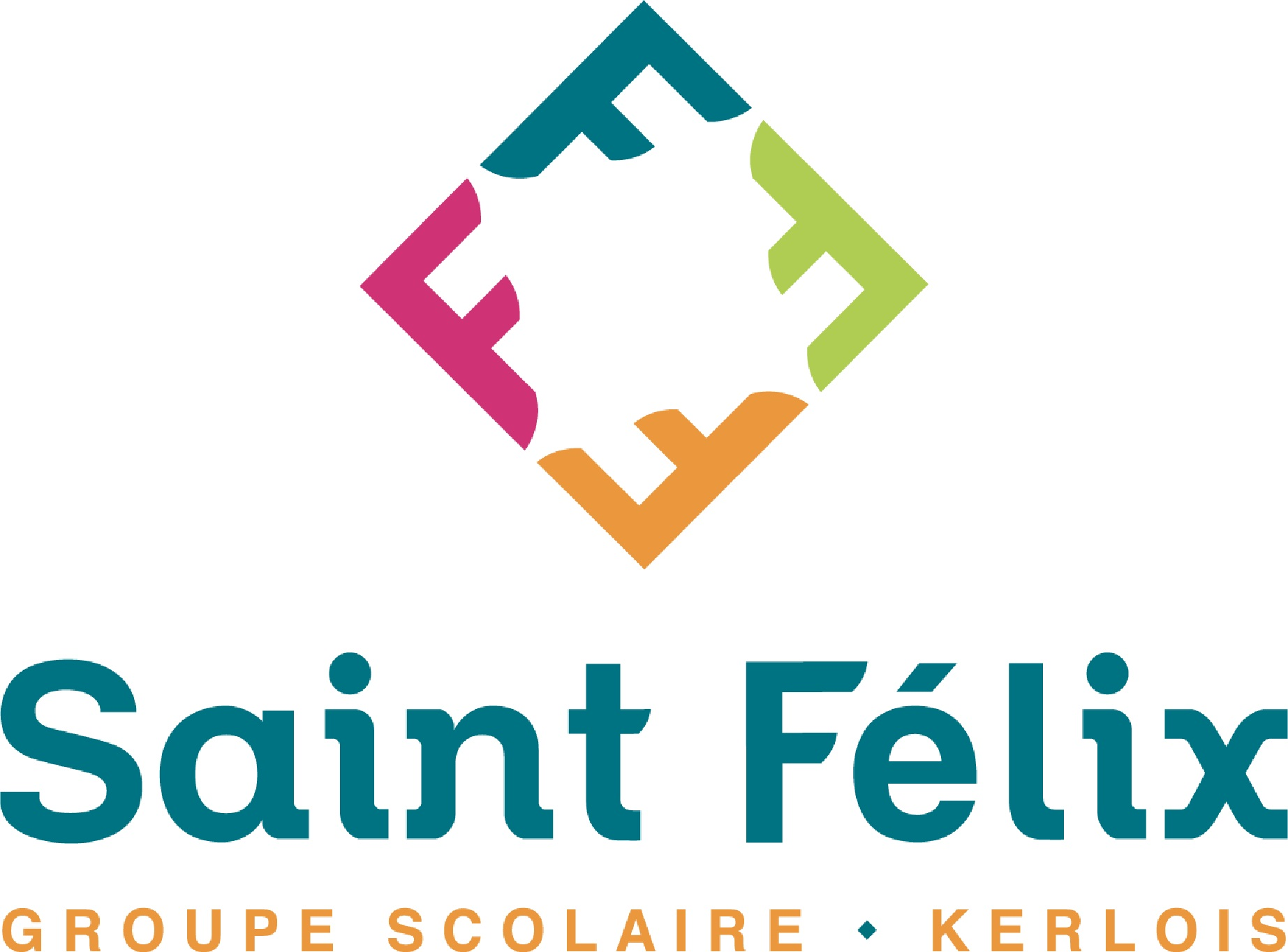 Ce document est rempli par le professeur principal et envoyé avec les bulletins.- Classe :- Conseil de classe du :      1er trimestre       2nd trimestre         3e trimestre Temps 1 : présentations Temps 2 : paroles des délégués Temps 3 : avis de l’équipe Temps 4 : les situations individuelles Autres commentaires :Elèves déléguésInterventions sur la classeSynthèse des parents correspondants sur le conseil de classe et la classe Synthèse des parents correspondants sur le conseil de classe et la classe Synthèse du professeur principal Compléments d’information et/ou réponses apportés par l’équipe :AVERTISSEMENTS DU CONSEIL DE CLASSE (Travail, comportement ou les deux)AVERTISSEMENTS DU CONSEIL DE CLASSE (Travail, comportement ou les deux)Nombre d’avertissements comportementNombre d’avertissements travailNombre d’avertissements comportement ET travailENCOURAGEMENTS, FELICITATIONS DU CONSEIL DE CLASSEENCOURAGEMENTS, FELICITATIONS DU CONSEIL DE CLASSENombre d’encouragementsNombre de félicitations